The City School              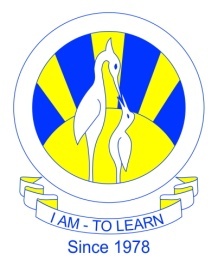 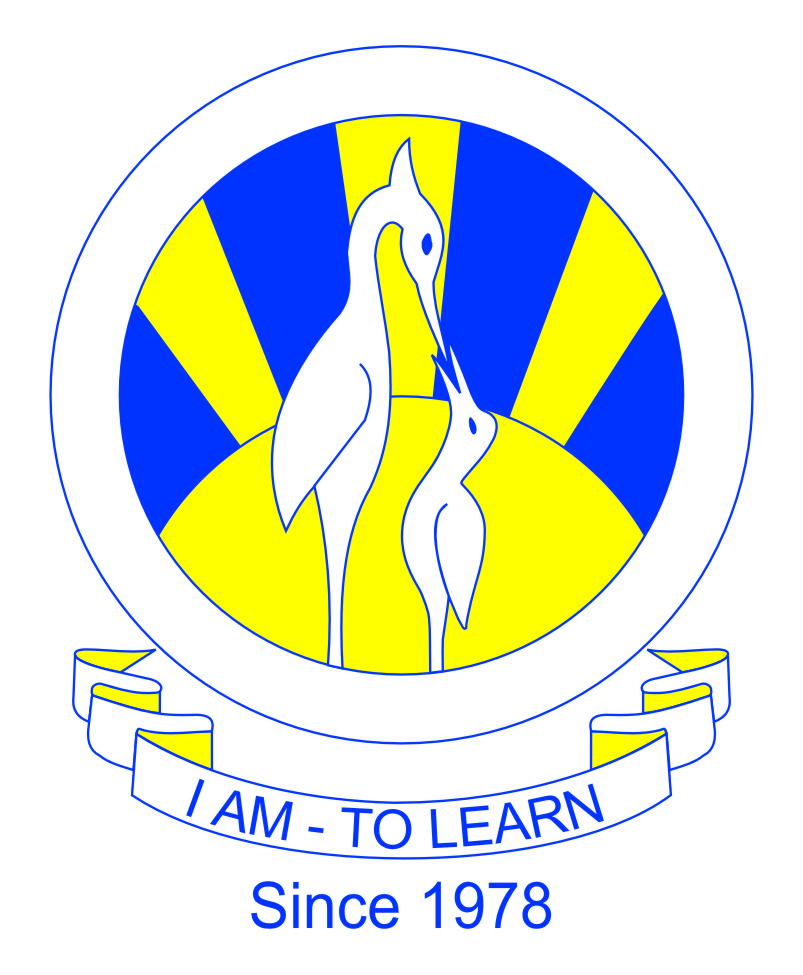 North Nazimabad Boys Campus Islamiyat Blog Work Sheet # 6 Date: 23-09-2016 
Grade 9                                   Teacher Mohammad Navaid Qureshi	                    				                                                                  Topic : History and Importance of Hadith (a) How Ahadith of the Holy Prophet (SAW) were preserved during prophet,s time . [10](b)Explain the difference between Musnad ans Musanaf    { 4}                                                         